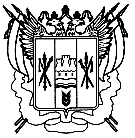 Российская ФедерацияРостовская областьЗаветинский районмуниципальное образование «Савдянское сельское поселение»Администрация Савдянского сельского поселения                            Распоряжение                                                               № 0000.02.2024                                                                                             х. СавдяОб организации работы с обезличенными данными в случае обезличивания персональных данных в Администрации Савдянского сельского поселения Во исполнение постановления Правительства Российской Федерации от 01.11.2012 № 1119 «Об утверждении требований к защите персональных данных при их обработке в информационных системах персональных данных», приказа ФСБ России от 10.07.2014     № 378 «Об утверждении состава и содержания организационных и технических мер по обеспечению безопасности персональных данных при их обработке в информационных системах персональных данных с использованием средств криптографической защиты информации, необходимых для     выполнения     установленных     Правительством     Российской     Федерации требований     к     защите     персональных     данных     для     каждого     из     уровней защищенности», приказа ФСТЭК России от 18.02. 2013 № 21 «Об утверждении состава и содержания организационных и технических мер по обеспечению безопасности персональных данных при их обработке в информационных системах персональных данных»1.Утвердить Правила работы с обезличенными данными в случае обезличивания персональных данных в Администрации Савдянского сельского поселения согласно приложению № 1.1.Утвердить Перечень сотрудников Администрации Савдянского сельского поселения, ответственных за проведение мероприятий по обезличиванию персональных данных согласно приложению № 2.2.Указанным	в	перечне	сотрудникам	производить выполнение обезличивание	персональных      данных	в	соответствии	с правилами, определенными приказом Роскомнадзора от 05.09.2013 № 996 «Об утверждении требований и методов по обезличиванию персональных данных».3. Настоящее распоряжение вступает в силу со дня его принятия.4. Контроль за исполнением настоящего распоряжения оставляю за собой.Глава Администрации Савдянского сельского поселения                              Д.П. Громенко                                    Распоряжение вносит ведущий специалист по общим вопросам Приложение № 1 к распоряжению Администрации Савдянского сельского поселения от 00.02.2024 № 00ПРАВИЛА работы с обезличенными данными в случае обезличивания персональных данных в Администрации Савдянского сельского поселения1. Настоящие Правила регулируют отношения, связанные с обезличиванием обрабатываемых персональных данных и работой с обезличенными данными в Администрации Савдянского сельского поселения (далее – Оператор).2. Настоящие Правила разработаны в соответствии с Конституцией Российской Федерации, Федеральным законом от 27 июля 2006 года № 152-ФЗ «О персональных данных» (далее – Федеральным законом «О персональных данных»), другими федеральными законами, Положением об особенностях обработки персональных данных, осуществляемой без использования средств автоматизации, утвержденным постановлением Правительства Российской Федерации от 15 сентября 2008 года № 687, Перечнем мер, направленных на обеспечение выполнения обязанностей, предусмотренных Федеральным законом «О персональных данных» и принятыми в соответствии с ним нормативными правовыми актами, операторами, являющимися государственными или муниципальными органами, утвержденным постановлением Правительства Российской Федерации от 21 марта 2012 года № 211, Требованиями и методами по обезличиванию персональных данных, обрабатываемых в информационных системах персональных данных, в том числе созданных и функционирующих в рамках реализации федеральных целевых программ, утвержденными приказом Федеральной службы по надзору в сфере связи, информационных технологий и массовых коммуникаций от 5 сентября 2013 года № 996 (далее – Требования и методы по обезличиванию персональных данных), иными нормативными правовыми актами Российской Федерации, Уставом муниципального образования «Савдянское сельское поселение» и иными нормативными правовыми актами Савдянского сельского поселения.3. Обезличивание персональных данных в Операторе представляет собой действия, совершаемые лицами, замещающими должности, включенные в перечень должностей муниципальных служащих в Операторе, ответственных за проведение мероприятий по обезличиванию обрабатываемых персональных данных, утверждаемый правовым актом Оператора (далее – уполномоченные должностные лица), в результате которых становится невозможным без использования дополнительной информации определить принадлежность персональных данных конкретному субъекту персональных данных.Деобезличивание обезличенных данных в Операторе представляет собой действия, совершаемые уполномоченными должностными лицами, в результате которых обезличенные данные приводятся к исходному виду, позволяющему определить принадлежность персональных данных конкретному субъекту, устранить анонимность.4. Обезличивание персональных данных в Операторе осуществляется в случаях:1) достижения целей обработки персональных данных в Операторе или утраты необходимости в достижении этих целей, если уничтожение таких персональных данных нецелесообразно;2) осуществления обработки персональных данных в Операторе в статистических или иных целях, если необходимость обезличивания персональных данных при такой обработке предусмотрена федеральными законами, иными нормативными правовыми актами Российской Федерации, Уставом муниципального образования «Савдянское сельское поселение» и иными нормативными правовыми актами Савдянского сельского поселения.5. Обезличивание персональных данных в Операторе осуществляется следующими методами:1) метод введения идентификаторов – замена части сведений (значений) персональных данных идентификаторами с созданием таблицы (справочника) соответствия идентификаторов исходным данным;2) метод изменения состава или семантики – изменение состава или семантики персональных данных путем замены результатами статистической обработки, преобразования, обобщения или удаления части сведений;3) метод декомпозиции – разделение множества (массива) персональных данных на несколько подмножеств (частей) с последующим раздельным хранением подмножеств;4) метод перемешивания – перестановка отдельных значений или групп значений атрибутов персональных данных в массиве персональных данных;5) иными методами, соответствующими Требованиям и методам по обезличиванию персональных данных.6. Выбор метода обезличивания осуществляется, исходя из целей и задач обработки персональных данных. При выборе метода обезличивания персональных данных также учитываются:1) способ обработки персональных данных, подлежащих обезличиванию: с использованием средств автоматизации или без использования средств автоматизации;2) объем персональных данных, подлежащих обезличиванию;3) форма представления персональных данных, подлежащих обезличиванию;4) область обработки обезличенных персональных данных;5) способы хранения обезличенных данных;6) применяемые меры по защите персональных данных.7. Обезличивание персональных данных, обработка которых в Операторе осуществляется в разных целях, может осуществляться разными методами.8. Сведения о выбранном методе обезличивания персональных данных являются конфиденциальными. Уполномоченным должностным лицам запрещается разглашать, передавать третьим лицам и распространять сведения о выбранном методе обезличивания персональных данных, которые стали ему известны в связи с выполнением должностных обязанностей.9. Сведения о выбранном методе обезличивания персональных данных и обезличенные данные подлежат раздельному хранению в Операторе.10. Обезличивание персональных данных в Операторе осуществляется с использованием и без использования средств автоматизации.11. Обезличивание персональных данных осуществляется путем:1) внесения обезличенных данных в информационную систему персональных данных в Операторе (далее – информационная система). В этом случае обезличивание персональных данных производится перед внесением их в информационную систему;2) создания нового материального носителя (новых материальных носителей), содержащего (содержащих) обезличенные данные. 12. В случаях, предусмотренных подпунктом 1 пункта 4 настоящих Правил, содержащиеся в информационной системе персональные данные, в отношении которых было проведено обезличивание, подлежат уничтожению.В случаях, предусмотренных подпунктом 1 пункта 4 настоящих Правил, исходный материальный носитель, содержащий персональные данные, в отношении которых было проведено обезличивание, уничтожается или, если это допускается исходным материальным носителем, к нему применяется способ, исключающий дальнейшую обработку персональных данных (части персональных данных), в отношении которых было проведено обезличивание (удаление, вымарывание).13. Обезличенные данные и персональные данные, в отношении которых было проведено обезличивание, подлежат раздельному хранению в информационной системе. Материальные носители, содержащие обезличенные данные, и исходные материальные носители, содержащие персональные данные, в отношении которых было проведено обезличивание, подлежат раздельному хранению в Операторе.14. В процессе обработки обезличенных данных уполномоченное должностное лицо при необходимости вправе провести деобезличивание. Обработка в Операторе персональных данных, полученных в результате деобезличивания, осуществляется в соответствии с правилами обработки персональных данных в Операторе.15. После достижения цели обработки персональные данные, полученные в результате деобезличивания, подлежат уничтожению.Ведущий специалист по общим вопросам                                           Д.А. ЛитвиноваПриложение № 2 к распоряжению Администрации Савдянского сельского поселения от 00.02.2024 № 00Переченьсотрудников Администрации Савдянского сельского поселения, ответственных за проведение мероприятий по обезличиванию персональных данныхВедущий специалист по общим вопросам                                                      Д.А. Литвинова№ п/пФИО сотрудникаДолжностьПримечание1Громенко Дмитрий ПетровичГлава Администрации Савдянского сельского поселения2Литвинова Дарья АлексеевнаВедущий специалист по общим вопросам3Ситников Андрей Викторович Главный специалист по муниципальному хозяйству4Попова Елена ЕвгеньевнаГлавный специалист сектора экономики и финансов5Бакаева Петимат Аслановна Ведущий специалист по бухгалтерскому учету6Тарасенко Татьяна СергеевнаВедущий специалист по вопросам земельных и имущественных отношений7Бакаева Лариса Салаудиевна старший инспектор8Деменко Ирина Александровнаинспектор по вопросам первичного учета военно обязанных9Саидова Залина ИсаевнаСтарший   инспектор  по вопросам мобилизационной подготовки, предупреждению и ликвидации чрезвычайных ситуации, обеспечению пожарной безопасности, делам молодежи и спорта